Fletcher Jones Family Foundations Executive Officer  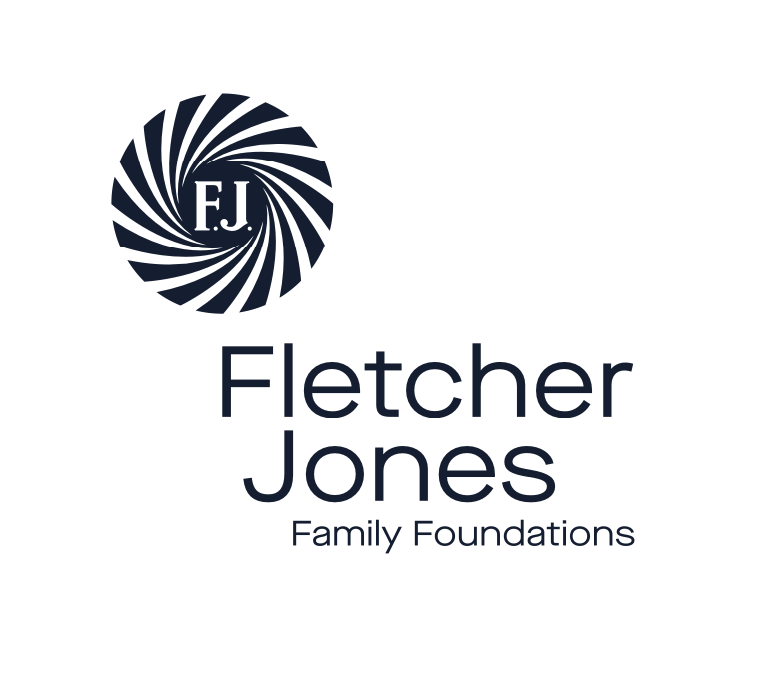 Position DescriptionReports to - Trustees of FoundationsContract term - three yearsHours per week - eightProbation period - six monthsPerformance planning - six monthly reviewLocation - Warrnambool About usThe Fletcher Jones Family Foundations fund and facilitate social-impact initiatives that seek to drive positive change in the greater Warrnambool region.Our philanthropic investments aim to benefit the people and communities of the region, by building strong local connections and collaborating with other organisations who share our goals.The legacy of Fletcher Jones’ social ethos and care for the communities that he was a part of governs all we do today. He was a pioneer and an innovator and built a successful company by placing emphasis on people rather than profit, focusing across employees, their families,  customers and community organisations.  Warrnambool was his chosen home and the place he established his business base in the 1930s. Over the four decades since his death in 1977, the foundations have been steered by his descendants who are committed to continuing a focus on the Warrnambool region. We aim to:Honour the legacy of FJ and his focus on people by creating opportunities for people to thrive and find true connection to their community. Encourage and enable innovation to facilitate positive social change and develop the region’s creative capacity.The Executive Officer will provide leadership and oversight of the following with support of the Trustees:Strategic planning		In collaboration with the Trustees, create a strategic plan for 2022/2023 Develop 5-year planExternal relationships	Foster, develop and maintain strong relationships with local foundations, co-funders, donors, public, business, local state and federal govt, community service organisations and sector colleaguesDevelop database (CRM) to track key and ongoing relationships Focus on building strong connections with local foundationsCommunicationsCreate and maintain websiteProduce regular newsletterManage individual communications with donors, peers – build individual relationshipsBuild CRM database through ongoing workUse brand assets consistently through all communicationsUse social media to build awareness of activityGrants	Pro-actively find new grant partnersField grant enquiriesAssess applications and do due diligenceDraw up agreementsDraw up evaluation frameworks and track outcomes Monitor grants and manage acquittalsManage partner relationshipsImpact measurement		Develop methodology and database to record project outcomes and grant transactionsRecord reporting timelinesDevelop means of recording non-financial outcomesDevelop means of aggregating data	Provide assistance to local grant making community on progress and impact of programs	Leadership		Represent FJF at sector eventsTake a lead in the sector through the extension of place-based workIncrease profile of our work through engagement with sector events and communicationsKeep abreast of national/international developmentsEvents				Oversee management of events, eg partner workshops, celebrations 	Governance	Prepare background papers, manage minutes + monitor actionsEnsure ASIC requirements are metManage strategic planning workshopsReporting 			Develop a reporting process for status updates of activity undertakenRegular phone conferences with TrusteesDevelop an annual work plan based on meeting key priorities of the strategic planPreferred attributes 		Self-motivated, dedicated, detail-oriented, strong administrator, critical thinker, able to work comfortably at senior levels and on the ‘front line’, engaged member of the local communityTime commitment 		Permanent part time, 1 day per week (potential to increase time commitment in future)